1.	Kontaktdaten der Anprechperson3. Bedarf/Technische AusstattungWir brauchen Strom	 nein	  ja und zwar ca.  ….  kW  Gesamtanschlusswert	 ja und zwar KraftstromWir brauchen fließendes Wasser	 nein	  ja(Info: Wir verwenden das Gardena-Kupplungssystem zum Verbinden der Wasserschläuche)Das haben wir vor (stichwortartige Beschreibung):________________________________________________________________________________Das bringen wir mit:________________________________________________________________________________Kontakt und Anfragen: orga@nationenfest.de       Homepage: http://rio-konkret.deBitte Formular ausfüllen und zurück an das Organisationsteam des Nationenfestes (am besten per email an orga@nationenfest.de. Wasserburger Nationenfest am 23.6.2018Stand auf der Straße –Ja, ich will/wir wollen am Nationenfest teilnehmen mit…Wasserburger Nationenfest am 23.6.2018Stand auf der Straße –Ja, ich will/wir wollen am Nationenfest teilnehmen mit…Wasserburger Nationenfest am 23.6.2018Stand auf der Straße –Ja, ich will/wir wollen am Nationenfest teilnehmen mit…Wasserburger Nationenfest am 23.6.2018Stand auf der Straße –Ja, ich will/wir wollen am Nationenfest teilnehmen mit…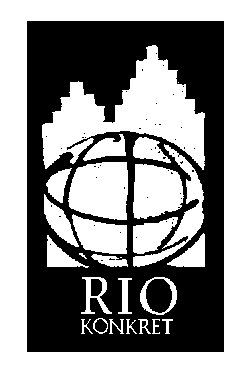 SparteSparteName der Gruppe / 
OrganisationUnser BeitragUnser BeitragUnser Beitrag Informationsstand Kinderprogramm Kunstmeile Verkaufsstand EssensstandVorname, NameAnschrift (Straße/Dorf)Anschrift (Straße/Dorf)PLZ und OrtPLZ und OrtTelefonMobilnr.Mobilnr.E-Mail/HomepageE-Mail/Homepage2. Wir brauchen einen Marktstand
(Marktstände der Stadt)2. Wir brauchen einen Marktstand
(Marktstände der Stadt) ja und zwar 3 m 4 m
  nein, wir haben einen eignen 	Stand
Platzbedarf:
Breite (m): ………….……………
Tiefe (m): ………………………
